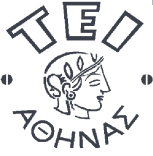 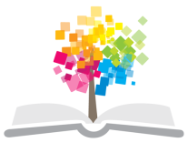 Ανοικτά Ακαδημαϊκά ΜαθήματαΤεχνολογικό Εκπαιδευτικό Ίδρυμα ΑθήναςΑισθητική προσώπου ΙI-ΘΕνότητα 3: Τα συστηματικώς χορηγούμενα αντιβιοτικά στην κοινή ακμήΒασιλική ΚεφαλάΤμήμα Αισθητικής και ΚοσμητολογίαςΧειμερινό Εξάμηνο (2014 – 2015)Τα συστηματικώς χορηγούμενα αντιβιοτικά στην κοινή ακμήΟι στόχοι της χορήγησης των αντιβιοτικών είναι, αφενός η μεταβολή της σύστασης της μικροβιακής χλωρίδας, δηλαδή η μείωση του αριθμού των προπιονιβακτηριδίων της ακμής και αφ' ετέρου η μείωση των ελεύθερων λιπαρών οξέων και των προιόντων της χημειοταξίας των ουδετεροφίλων. Οι διάφορες ομάδες τετρακυκλινών που χρησιμοποιούνται στη θεραπεία της κοινής ακμής αναφέρονται στον Πίνακα 3.1.Πίνακας 3.1.Μορφές τετρακυκλινών στην αντιμετώπιση της κοινής ακμής.Η σειρά με την οποία αναφέρονται δεν είναι τυχαία, αλλά υποδηλώνει από την μία την αποτελεσματικότητα και από την άλλη τις λιγότερο ανεπιθύμητες ενέργειες. Πρέπει να τονισθεί ότι αντιβιοτικά χορηγούνται μόνο σε φλεγμονώδεις μορφές ακμής. Η χορήγηση αντιβιοτικού σε μη φλεγμονώδη μορφή, όπως σε μια καθαρά φαγεσωρική ακμή, δεν ενδείκνυται. Η χορηγούμενη ποσότητα του αντιβιοτικού ποικίλλει ανάλογα με τη βαρύτητα της ακμής που αντιμετωπίζουμε.Το συνηθισμένο θεραπευτικό σχήμα σε μια βαριά βλατιδοφλυκταινώδη ακμή, αρχικά είναι η λήψη 1 gr υδροχλωρικής τετρακυλίνης την ημέρα για έναν μήνα και στη συνέχεια μείωση της δόσης σε 750 mg την ημέρα για τις επόμενες 15 ημέρες και, ανάλογα με την κλινική βελτίωση, παραπέρα μείωση της δόσης κατά 250 mg κάθε δεκαπενθήμερο.Η δυσκολία στη χορήγηση των τετρακυκλινών είναι ο τρόπος λήψεώς τους, δηλαδή σε άδειο στομάχι, με αρκετό νερό, 1 ώρα πριν ή 2 ώρες μετά το φαγητό, χωρίς σύγχρονη λήψη γάλακτος που αδρανοποιεί το αντιβιοτικό. Για τους παραπάνω λόγους χρησιμοποιούνται παράγωγα τετρακυκλινών όπως η μινοκυκλίνη, που είναι περισσότερο λιποδιαλυτή από την τετρακυκλίνη και χορηγείται σε πολύ μικρότερες δόσεις (150-200 mg την ημέρα σαν αρχική δόση και στη συνέχεια, μετά από έναν έως ενάμισυ μήνα, μειώνεται), αλλά οι ίλιγγοι που προκαλεί το σκεύασμα αυτό αποτελούν τον βασικό λόγο που η συνταγογράφησή του είναι περιορισμένη.Οι άλλες μορφές τετρακυκλινών χρησιμοποιούνται ευρύτατα αλλά έχουν το μειονέκτημα να μην απορροφούνται τόσο καλά όσο οι δύο προηγούμενες μορφές. Το τελευταίο έχει το μειονέκτημα να δημιουργεί φωτοευαισθησία και φωτοονυχόλυση.Σε γενικές γραμμές, η δράση των τετρακυκλινών στην κοινή ακμή συνοψίζεται ως εξής: Με τη μείωση του αριθμού των π.α. ασκούν βακτηριοστατική δράση ενώ ταυτόχρονα έχουν αντιφλεγμονώδη δράση διότι μειώνουν την ποσότητα των λιπαρών οξέων αναστέλλοντας τη λιπόλυση. Επιπλέον, παρουσιάζουν εκλεκτική συσσώρευση στις φλεγμονώδεις εστίες και στο σμήγμα. Τέλος, οι τετρακυκλίνες προκαλούν λέπτυνση της κεράτινης στιβάδας στο ενδοκόλπωμα που διευκολύνει την ανεμπόδιστη διοχέτευση του σμήγματος προς την επιφάνεια του δέρματος. Παρ'όλα αυτά, βέβαια, η χορήγηση των τετρακυκλινών μπορεί να έχει ορισμένες ανεπιθύμητες ενέργειες, όπως γαστρεντερικές διαταραχές, αναιμία, κίτρινη χρώση δοντιών, Gram-αρνητική θυλακίτιδα, σταθερό φαρμακευτικό εξάνθημα.Εκτός από τις τετρακυκλίνες, η κοινή ακμή αντιμετωπίζεται με τη χορήγηση στεατικής και αιθυλο-ηλεκτρικής ερυθρομυκίνης. Η θεραπευτική δόση για μέτριας βαρύτητας ακμή κυμαίνεται από 1 έως 1,5 gr ερυθρομυκίνης την ημέρα για διάστημα 45 ημερών και ανάλογη μείωση στη συνέχεια.Ο συνδυασμός τριμεθοπρίμης-σουλφομεθαξαζόλης χρησιμοποιείται περισσότερο στις βαριές μορφές ακμής που δεν υπακούουν στα συνήθη θεραπευτικά σχήματα. Η συνηθισμένη δόση του φαρμάκου είναι 200 mg την ημέρα και η κυριότερη ανεπιθύμητη ενέργειά του είναι το σταθερό φαρμακευτικό εξάνθημα που εμφανίζεται.Η λινκομυκίνη και το παράγωγό της, η κλινταμυκίνη, είναι πολύ πιο αποτελεσματικά στην κοινή ακμή, όμως λόγω του κινδύνου δημιουργίας ψευδομεμβρανώδους κολίτιδος, δεν χρησιμοποιούνται ευρύτατα.ΣημειώματαΣημείωμα ΑναφοράςCopyright ΤΕΙ Αθήνας, Βασιλική Κεφαλά, 2014. Βασιλική Κεφαλά. «Αισθητική προσώπου ΙΙ-Θ. Ενότητα 3: Τα συστηματικώς χορηγούμενα αντιβιοτικά στην κοινή ακμή». Έκδοση: 1.0. Αθήνα 2014. Διαθέσιμο από τη δικτυακή διεύθυνση: ocp.teiath.gr.Σημείωμα ΑδειοδότησηςΤο παρόν υλικό διατίθεται με τους όρους της άδειας χρήσης Creative Commons Αναφορά, Μη Εμπορική Χρήση Παρόμοια Διανομή 4.0 [1] ή μεταγενέστερη, Διεθνής Έκδοση.   Εξαιρούνται τα αυτοτελή έργα τρίτων π.χ. φωτογραφίες, διαγράμματα κ.λ.π.,  τα οποία εμπεριέχονται σε αυτό και τα οποία αναφέρονται μαζί με τους όρους χρήσης τους στο «Σημείωμα Χρήσης Έργων Τρίτων».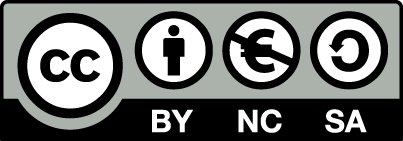 [1] http://creativecommons.org/licenses/by-nc-sa/4.0/ Ως Μη Εμπορική ορίζεται η χρήση:που δεν περιλαμβάνει άμεσο ή έμμεσο οικονομικό όφελος από την χρήση του έργου, για το διανομέα του έργου και αδειοδόχοπου δεν περιλαμβάνει οικονομική συναλλαγή ως προϋπόθεση για τη χρήση ή πρόσβαση στο έργοπου δεν προσπορίζει στο διανομέα του έργου και αδειοδόχο έμμεσο οικονομικό όφελος (π.χ. διαφημίσεις) από την προβολή του έργου σε διαδικτυακό τόποΟ δικαιούχος μπορεί να παρέχει στον αδειοδόχο ξεχωριστή άδεια να χρησιμοποιεί το έργο για εμπορική χρήση, εφόσον αυτό του ζητηθεί.Διατήρηση ΣημειωμάτωνΟποιαδήποτε αναπαραγωγή ή διασκευή του υλικού θα πρέπει να συμπεριλαμβάνει:το Σημείωμα Αναφοράςτο Σημείωμα Αδειοδότησηςτη δήλωση Διατήρησης Σημειωμάτων το Σημείωμα Χρήσης Έργων Τρίτων (εφόσον υπάρχει)μαζί με τους συνοδευόμενους υπερσυνδέσμους.Επεξήγηση όρων χρήσης έργων τρίτωνΔιατήρηση ΣημειωμάτωνΟποιαδήποτε αναπαραγωγή ή διασκευή του υλικού θα πρέπει να συμπεριλαμβάνει:Το Σημείωμα ΑναφοράςΤο Σημείωμα ΑδειοδότησηςΤη δήλωση Διατήρησης Σημειωμάτων Το Σημείωμα Χρήσης Έργων Τρίτων (εφόσον υπάρχει) μαζί με τους συνοδευόμενους υπερσυνδέσμους.Σημείωμα Χρήσης Έργων Τρίτων Το Έργο αυτό κάνει χρήση του παρακάτω έργου:Βασιλική Κεφαλά, Η θεραπευτική της ακμής και η συμπτωματική της αντιμετώπιση από τον αισθητικό, ISBN 960 - 90857 - 0 - 9Το περιεχόμενο του μαθήματος διατίθεται με άδεια Creative Commons εκτός και αν αναφέρεται διαφορετικά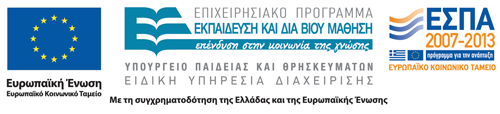 Το έργο υλοποιείται στο πλαίσιο του Επιχειρησιακού Προγράμματος «Εκπαίδευση και Δια Βίου Μάθηση» και συγχρηματοδοτείται από την Ευρωπαϊκή Ένωση (Ευρωπαϊκό Κοινωνικό Ταμείο) και από εθνικούς πόρους.Δραστική ουσία                                ΠεριεκτικότηταΤετρακυλίνη - υδροχλωρική500 mg 250 mg50 mg, 100 mgΤετρακυλίνη - Αμφοτερικίνη250 mgΟξυτετρακυλίνη250 mgΔοξυκυκλίνη 100 mgΔιμεθυλοχλωροτετρακυκλίνη	300 mgΑνοικτά Ακαδημαϊκά ΜαθήματαΤεχνολογικό Εκπαιδευτικό Ίδρυμα ΑθήναςΤέλος ΕνότηταςΧρηματοδότησηΤο παρόν εκπαιδευτικό υλικό έχει αναπτυχθεί στα πλαίσια του εκπαιδευτικού έργου του διδάσκοντα.Το έργο «Ανοικτά Ακαδημαϊκά Μαθήματα στο ΤΕΙ Αθήνας» έχει χρηματοδοτήσει μόνο τη αναδιαμόρφωση του εκπαιδευτικού υλικού. Το έργο υλοποιείται στο πλαίσιο του Επιχειρησιακού Προγράμματος «Εκπαίδευση και Δια Βίου Μάθηση» και συγχρηματοδοτείται από την Ευρωπαϊκή Ένωση (Ευρωπαϊκό Κοινωνικό Ταμείο) και από εθνικούς πόρους.©Δεν επιτρέπεται η επαναχρησιμοποίηση του έργου, παρά μόνο εάν ζητηθεί εκ νέου άδεια από το δημιουργό.διαθέσιμο με άδεια CC-BYΕπιτρέπεται η επαναχρησιμοποίηση του έργου και η δημιουργία παραγώγων αυτού με απλή αναφορά του δημιουργού.διαθέσιμο με άδεια CC-BY-SAΕπιτρέπεται η επαναχρησιμοποίηση του έργου με αναφορά του δημιουργού, και διάθεση του έργου ή του παράγωγου αυτού με την ίδια άδεια.διαθέσιμο με άδεια CC-BY-NDΕπιτρέπεται η επαναχρησιμοποίηση του έργου με αναφορά του δημιουργού. Δεν επιτρέπεται η δημιουργία παραγώγων του έργου.διαθέσιμο με άδεια CC-BY-NCΕπιτρέπεται η επαναχρησιμοποίηση του έργου με αναφορά του δημιουργού. Δεν επιτρέπεται η εμπορική χρήση του έργου.διαθέσιμο με άδεια CC-BY-NC-SAΕπιτρέπεται η επαναχρησιμοποίηση του έργου με αναφορά του δημιουργού και διάθεση του έργου ή του παράγωγου αυτού με την ίδια άδεια. Δεν επιτρέπεται η εμπορική χρήση του έργου.διαθέσιμο με άδεια CC-BY-NC-NDΕπιτρέπεται η επαναχρησιμοποίηση του έργου με αναφορά του δημιουργού. Δεν επιτρέπεται η εμπορική χρήση του έργου και η δημιουργία παραγώγων του.διαθέσιμο με άδεια CC0 Public DomainΕπιτρέπεται η επαναχρησιμοποίηση του έργου, η δημιουργία παραγώγων αυτού και η εμπορική του χρήση, χωρίς αναφορά του δημιουργού.διαθέσιμο ως κοινό κτήμαΕπιτρέπεται η επαναχρησιμοποίηση του έργου, η δημιουργία παραγώγων αυτού και η εμπορική του χρήση, χωρίς αναφορά του δημιουργού.χωρίς σήμανσηΣυνήθως δεν επιτρέπεται η επαναχρησιμοποίηση του έργου.